Vyplnené a podpísané zašlite najneskôr 15. 12. 2017doporučenou poštou licenčnej komisii  SFZFutbalový klub   týmto potvrdzuje doručenie dokumentácie zo Slovenského futbalového zväzu k licenčnému konaniu v súťažnom ročníku 2017/2018 (udelenie licencie pre vstup do klubových súťaží UEFA a FORTUNA ligy súťažného ročníka 2018/2019).Súčasne potvrdzujeme, že obdržaná dokumentácia je v súlade s priloženým zoznamom kompletná a nepoškodená.V   dňa  Razítko klubu				Za futbalový klub* 	______________________________________________________									______________________________________________________*podpis/y štatutára/ov klubu, v súlade so spôsobom konania v mene spoločnosti, uvedenom v platnom Výpise z obchodného registra !    SFZ		                	     PRIHLÁŠKA DO LICENČNÉHO KONANIA		          	         strana 1/2      SFZ		                	PRIHLÁŠKA DO LICENČNÉHO KONANIA		          	    strana 2/2 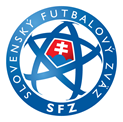 KLUBOVÝ LICENČNÝ SYSTÉM SFZLicenčné konanie – právne kritériá, verzia 1117Potvrdenie žiadateľa o udelenie licencie o obdržaní licenčnej dokumentácie – prihláška do licenčného konania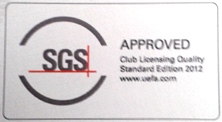 KLUBOVÝ LICENČNÝ SYSTÉM SFZLicenčné konanie – právne kritériá, verzia 1117Potvrdenie žiadateľa o udelenie licencie o obdržaní licenčnej dokumentácie – prihláška do licenčného konaniaPredstavitelia futbalového klubu   zodpovední za prípravu licenčnej dokumentácie (kontaktné osoby)Predstavitelia futbalového klubu   zodpovední za prípravu licenčnej dokumentácie (kontaktné osoby)Predstavitelia futbalového klubu   zodpovední za prípravu licenčnej dokumentácie (kontaktné osoby)Predstavitelia futbalového klubu   zodpovední za prípravu licenčnej dokumentácie (kontaktné osoby)Meno a priezviskoFunkcia v klube Mobilný kontaktEmailový kontakt